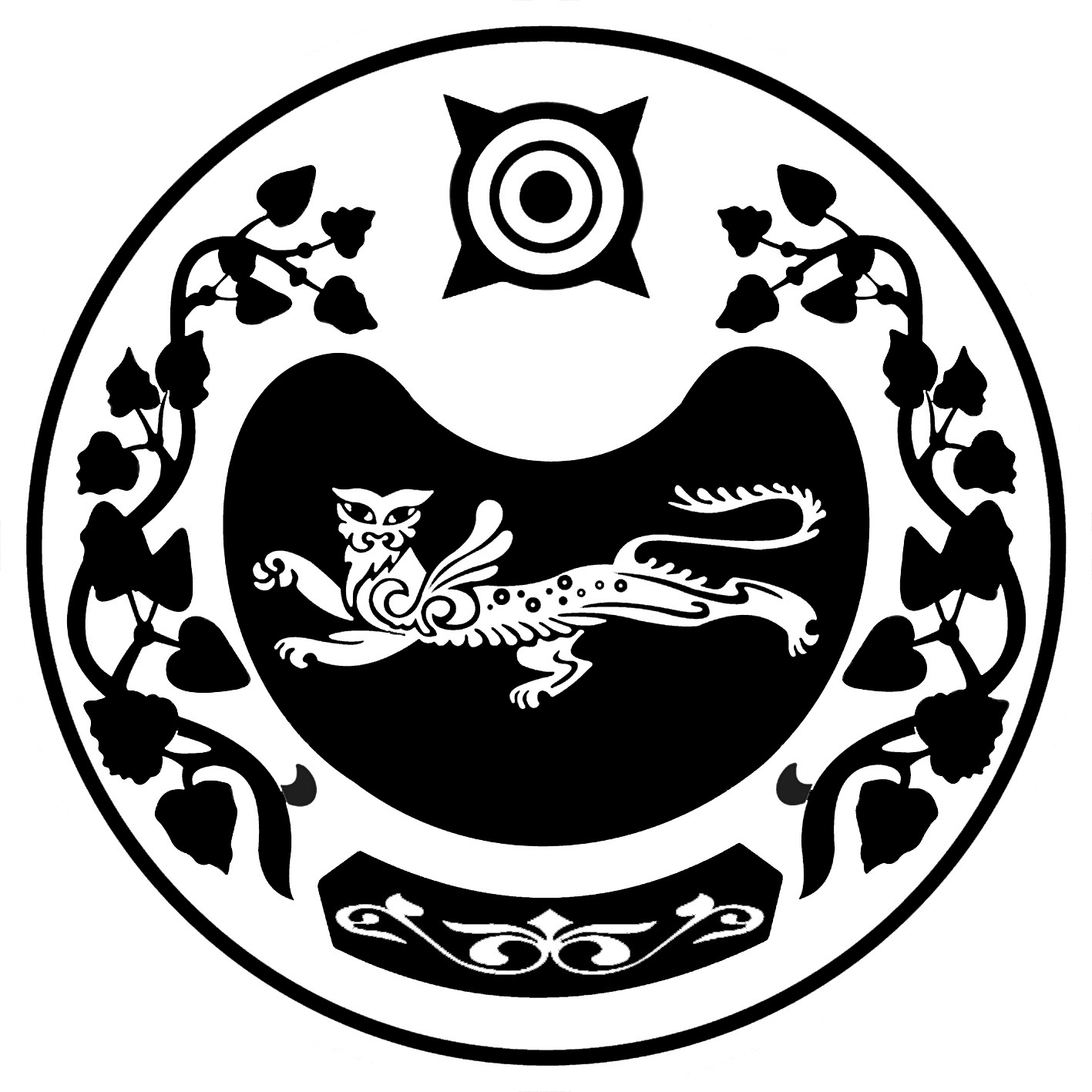 РОССИЯ ФЕДЕРАЦИЯЗЫ			      РОССИЙСКАЯ ФЕДЕРАЦИЯ	ХАКАС РЕСПУБЛИКАЗЫ			      РЕСПУБЛИКА  ХАКАСИЯ АFБАН ПИЛТIРI  					      УСТЬ-АБАКАНСКИЙ РАЙОН                                                                МОСКОВСКАЙ ААЛ ЧОБIНIН		      АДМИНИСТРАЦИЯ УСТАF ПАСТАА				                МОСКОВСКОГО СЕЛЬСОВЕТАП О С Т А Н О В Л Е Н И Е 15 «февраля» 2021г.                                                                                       12-п  с. МосковскоеВнесение изменений в постановление от 30.05.2017г. № -36-п «Об утверждении административного регламента по осуществлению муниципального жилищного контроля на территории муниципального образованияМосковский сельсовет   Рассмотрев протест прокурора 01.02.2021 г № 7-6-2021 Усть-Абаканского района, в соответствии с Уставом муниципального образования Московский сельсовет Усть-Абаканского района Республики Хакасия .  ПОСТАНОВИЛ:   1. В Постановление  администрации муниципального образования Московский  сельсовет от 30.05.2017г. № -36-п «Об утверждении административного регламента по осуществлению муниципального жилищного контроля на территории муниципального образования Московский сельсовет» внести следующие изменения и дополнения:    -3.5 дополнить подпунктом 1.1, 3 следующего содержания: «1.1) постановки на учет в муниципальном реестре наемных домов социального использования первого наемного дома с наймодателем жилых помещений в котором является лицо, деятельность которого подлежит проверке.« 3) Установления или изменения нормативов потребления коммунальных ресурсов (коммунальных услуг) .   -3.19 дополнить подпунктом г) следующего содержания:« г) Нарушение требований к маркировке товаров.2. Настоящее постановление  вступает в силу после его официального опубликования (обнародования).Глава Московского сельсовета                                                А.Н.  Алимов